COLEGIO CREADORES DEL FUTURO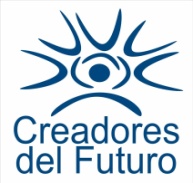 ESTABLECIMIENTO BLANQUIZALTaller Sobre los reinos de la naturaleza.2013Fecha:Nombre:Grado:Los Reinos de la Naturaleza (EVALUACION)Marca con una X la respuesta correcta:Principio del formulario1. El reino que está formado por bacterias que pueden ser consumidoras de alimento es: protistas mónera hongo o fungí vegetal2. Contienen clorofila en sus células por lo cual son capaces de fabricar su propio alimento: animal mónera protistas vegetal3. La ameba pertenece al reino: vegetal protistas hongo o fungí mónera4. Los seres vivos que tienen varias células se llaman: unicelulares vegetal protistas pluricelulares5. El conjunto de plantas es conocido comúnmente como el reino: clorofila sustancias nutritivas nutrientes sales minerales6. La sustancia que le da el color verde clorofila sustancias nutritivas nutrientes sales mineralesFinal del formulario